Сообщение о возможном установлении публичного сервитута В соответствии с п. 3 ст. 39.42 Земельного кодекса Российской Федерации администрация Устьянского муниципального района Архангельской области информирует о рассмотрении ходатайства ПАО «Россети Северо-Запад»  об установлении публичного сервитута в целях размещения объекта электросетевого хозяйства КТП-63 кВа Плесо № 649 Ш-2, сроком на 49 лет, в отношении земель, расположенных в кадастровом квартале 29:18:112301.Графическое описание местоположения границ публичного сервитута:Публичный сервитут для эксплуатации существующего инженерного сооружения КТП-63 кВа Плесо № 649 Ш-2, используемого для организации электроснабжения населения             д. Плесевская,  в кадастровом квартале 29:18:112301,расположенный по адресу: обл. Архангельская, Устьянский район, д. Плесевская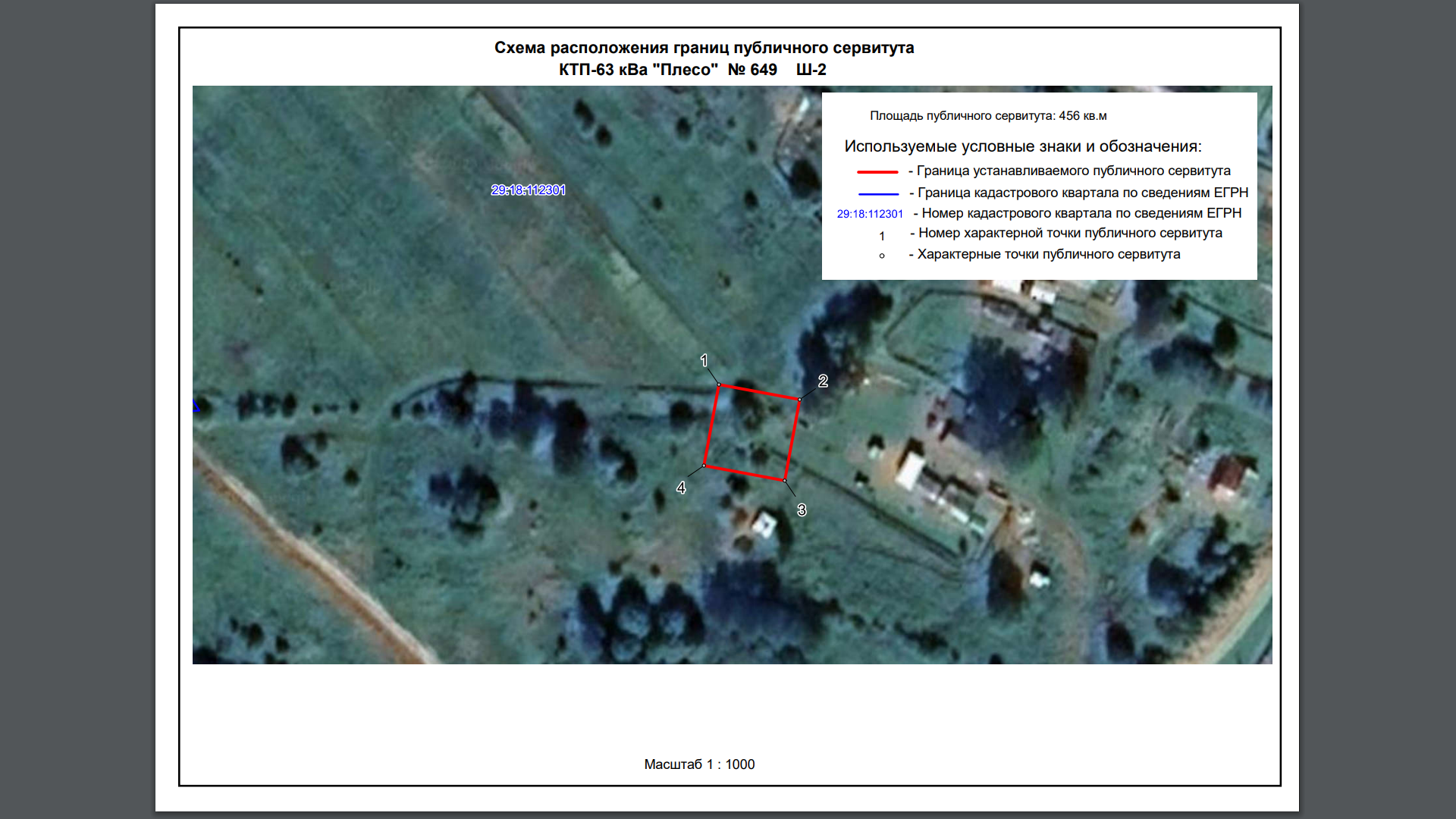 Заинтересованные лица в течение тридцати дней со дня опубликования настоящего сообщения могут ознакомиться с поступившим ходатайством об установлении публичного сервитута и прилагаемым к нему описанием местоположения границ публичного сервитута по адресу: ул. Комсомольская, д.7, рп. Октябрьский, Устьянский  район, Архангельская область, 165210   в комитет по управлению муниципальным имуществом администрации муниципального образования  «Устьянский  муниципальный район», в рабочие дни с 08-30 до 17-00 (обеденный перерыв с 13-00 до 14-00) (официальный сайт администрации Устьянского муниципального района Архангельской области – www.ustyany.ru).Правообладатели земельных участков, если их права не зарегистрированы в Едином государственном реестре недвижимости, в течение тридцати дней со дня опубликования настоящего сообщения могут подать заявление об учете их прав (обременений прав) на земельный участок с приложением копий документов, подтверждающих эти права (обременения прав), с указанием почтового адреса и (или) адреса электронной почты.